Паспорт светильника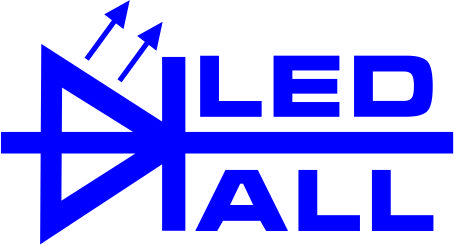 « LEDALL-RS-SL-ATLAS »Настоящий паспорт совмещен с руководством по установке и эксплуатации.Назначение 1.1 Светодиодные светильники предназначены для освещения внутри промышленных, производственных, складских и административных помещений, с нормальными условиями эксплуатации.Общие сведения2.1.  Современная технология герметизации компонентов светильника, а не его корпуса, позволяет обеспечить стабильную надежность и длительный ресурс эксплуатации.2.2. Отсутствие дополнительного стекла и линза из поликарбоната обеспечивают повышенную светопропускаемость и антивандальные свойства. 2.3.  Корпус светильника спроектирован нашими инженерами и выполнен из теплопроводного алюминиевого сплава. Отсутствие ламелей и ребер на корпусе минимизирует появление на поверхности загрязнений, ухудшающих теплоотдачу. 2.4. Алюминиевая светодиодная плата собственного производства обеспечивает оптимальный теплоотвод. По сравнению с платами, выполненными из стеклотекстолита, наша плата более эффективно отводит тепло от светодиода.2.5. Применяемый блок питания (драйвер) российского производства, имеет гальваническую развязку, защиту от короткого замыкания, защиту от 380в., корректор мощности. Влагозащищенные ИПС. Идеально для глаз – пульсация светового потока ~1%. Оказывает прямое влияние на повышение энергоэффективности светильника: КПД~88%; PF~0,98; соответствие стандартам по гармоникам сетевого тока.Основные технические данныеКомплектностьПравила транспортировки и храненияИзделия транспортируются в заводской транспортной таре любым видом транспорта при условии защиты от механических повреждений и непосредственного воздействия атмосферных осадков.Изделия в упаковке допускается хранить на стеллажах стопками не более 6 шт. в закрытых, сухих, отапливаемых помещениях, в условиях, исключающих воздействие влаги, нефтепродуктов и агрессивных сред, на расстоянии не менее одного метра от отопительных приборов.Руководство по установке светильникаПосле извлечения из упаковки проверить целостность изделия и протянуть болтовые соединения крепёжных элементов светильника.Крепление позволяет устанавливать светильник на вертикальные и горизонтальные поверхности.Подводящий кабель должен быть сечением не менее 0,75 мм.Изделие, имеющее для подключения провод, подключается согласно цветовой маркировки:«L»-фаза (коричневый провод или провод любого другого цвета)«N»-ноль (синий или голубой провод). «РЕ»-заземление (желто-зеленый).Руководство по эксплуатации и уходу за изделиемПеред началом обслуживания изделия убедитесь в том, что оно отключено от сети.Протирать и мыть изделие рекомендуется с применением обычных моющих средств.Запрещается применять растворители и спиртосодержащие жидкости, это может привести к повреждению лакокрасочного слоя и изменить светопропускающие характеристики защитного стекла.Запрещается погружать светильник в воду, а также накрывать, изолировать, встраивать куда-либо илисовершать другие действия, приводящие к ухудшению теплооттока от корпуса светильника.   Алюминиевая часть корпуса светильника является радиатором охлаждения, поэтому для корректной работы светильника не допускается эксплуатация с сильно загрязнённым корпусом.В случае эксплуатации в условиях повышенной загрязнённости следует чаще обслуживать изделие, периодически проводить ревизию контактного соединения.Указание мер безопасностиЗапрещается монтировать/демонтировать светильник при подключенном напряжении.Запрещается эксплуатация светильника без защитного заземления.Перед установкой убедитесь в  соответствии напряжения питающей сети: 220В.Регулярно проверяйте электрические соединения и целостность электропроводки. Присоединение светильника к поврежденной проводке запрещено.Запрещается самостоятельно разбирать и ремонтировать светильник. Установку, монтаж и подключение светильника должен производить квалифицированный персонал с допуском на данные виды работ.Гарантийные обязательстваИзготовитель гарантирует соответствие светильника требованиям технических условий ТУ 27.40.39-002-12605530-2018 при соблюдении условий эксплуатации, транспортировки, хранения и монтажа.Гарантийный срок эксплуатации светильника составляет 60 месяцев с момента продажи светильника, но не больше, чем 64 месяца с даты производства. При условии нормальной работы светильника 10 часов в сутки.Гарантия не обязана покрывать расходы, связанные с монтажом/демонтажом, а также с хранением светильника.Гарантия не покрывает выход из строя светильника в результате непредвиденных случаев: т.е. случайных обстоятельств или форс-мажор (включая электрошок, молния, пожар, землетрясение, наводнения, стихийные бедствия, военные действия любого характера), которые не могут быть приписаны к дефектам светильника в результате производственного процесса, а также выход из строя, вызванный аварийным отключением, скачками или перегруженностью электрической сети.При несоблюдении правил хранения, транспортировки, монтажа и эксплуатации организациями-посредниками предприятие-изготовитель не несёт ответственности перед покупателями за сохранность и качество продукции.При выявлении неисправностей в течение гарантийного срока предприятие-изготовитель обязуется осуществлять ремонт или замену изделия бесплатно. Гарантийные обязательства выполняются только при условии соблюдения правил установки и эксплуатации изделия. Претензии по гарантийным обязательствам не принимаются при:наличии механических, химических или термических повреждений оборудования или его частей;наличии следов самостоятельного вскрытия прибора;поломках, вызванных неправильным подключением светильника;перенапряжением в электросети более, чем указано в таблице;стихийными бедствиями;при эксплуатации светильника в условиях, для которых он не предназначен.Для ремонта в период гарантийного срока необходимо предоставить акт рекламации с указанием контактного лица и условий, при которых была выявлена неисправность, предъявить само изделие с паспортом и документы, подтверждающие факт покупки предприятию-изготовителю или представителю.Свидетельство о приёмкеСветильник светодиодный LEDALL-RS-SL-ATLASсоответствует техническим условиям ТУ 27.40.39-002-12605530-2018 и признан годным к эксплуатации.Серийный номер ____________________	Дата выпуска _______________________   Дата продажи _______________________Изготовитель:  ООО  «Энергокачество», Россия, 454006, г. Челябинск, ул. Линейная, д.96, Тел: (351)751-41-21.Е-mail: info@led-all.ru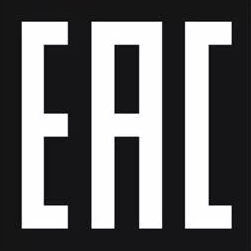 Гарантийный талонна гарантийный ремонт светильника  LEDALL-RS-SL-ATLASИзготовитель:  ООО  «Энергокачество», Россия, 454006, г. Челябинск, ул. Линейная, д.96, Тел: (351)751-41-21.Е-mail: info@led-all.ruЗаводской номер____________________________		Дата продажи__________________Продавец __________________________________________________________________________			Штамп торгующей организации                                			  М.ПРемонт произведен __________________________________________________________________Сервисный центр гарантийного ремонта: Тел: (351)751-41-21.Е-mail: info@led-all.ru ---------------------------------------------------------------------------------------Гарантийный талонна гарантийный ремонт светильника  LEDALL-RS-SL-ATLASИзготовитель:  ООО  «Энергокачество», Россия, 454006, г. Челябинск, ул. Линейная, д.96, Тел: (351)751-41-21.Е-mail: info@led-all.ruЗаводской номер____________________________		Дата продажи__________________Продавец __________________________________________________________________________			Штамп торгующей организации                                			  М.ПРемонт произведен __________________________________________________________________Сервисный центр гарантийного ремонта: Тел: (351)751-41-21.Е-mail: info@led-all.ru---------------------------------------------------------------------------------------Гарантийный талонна гарантийный ремонт светильника LEDALL-RS-SL-ATLAS Изготовитель:  ООО  «Энергокачество», Россия, 454006, г. Челябинск, ул. Линейная, д.96, Тел: (351)751-41-21.Е-mail: info@led-all.ruЗаводской номер____________________________		Дата продажи__________________Продавец __________________________________________________________________________			Штамп торгующей организации                                			  М.ПРемонт произведен __________________________________________________________________Сервисный центр гарантийного ремонта: Тел: (351)751-41-21.Е-mail: info@led-all.ruМощность, Вт.30108Напряжение сети, В.~176-264~176-264Частота, Гц.50-6050-60Коэффициент мощности~ 0,98~ 0,98Световой поток, Лм.467016325Индекс цветопередачи, Ra.70,8070,80Коэффициент пульсации<1%<1%Цветовая температура, К.4000, 50004000, 5000Марка светодиодаOsramOsramКоличество светодиодов, шт.1836Габаритные размеры, мм./масса, кг 021410х140х240/2550х140х240/2,35Габаритные размеры, мм./масса, кг 030 - подвесное400х140х125/1,85550х140х125/2,2Материал корпусаАлюминийАлюминийКлиматическое исполнениеУХЛ2, У2УХЛ2, У2Пылевлагозащита, IP6565Температура эксплуатации-40 … +45-40 … +45Ресурс, часов***100 000100 000Заявленные в таблице данные могут изменяться в пределах 5%.  Производитель оставляет за собой право на изменение конструкции, не ухудшающие технические характеристики изделия***Эксплуатация в стандартных условиях(25гр., 760мм рт.ст., вл <70%)***Эксплуатация в стандартных условиях(25гр., 760мм рт.ст., вл <70%)***Эксплуатация в стандартных условиях(25гр., 760мм рт.ст., вл <70%)***Эксплуатация в стандартных условиях(25гр., 760мм рт.ст., вл <70%)Модуль « LEDALL-RS-SL-ATLAS »1штКомплект крепления 1штПаспорт1штУпаковка1шт